日期__________________
 親愛的家長/監護人：今年春天您的孩子_______________________ 參加了紐約州英語作為第二語言成績測試(New York State English as a Second Language Achievement Test　(NYSESLAT) 來確定他／她英語語言的熟練程度。您的孩子在NYSESLAT測試中的分數達到__________級，這表明他／她將繼續有資格接受英語學習者（ELL）的服務。此服務是紐約州教育廳法案154條例中的規定。您的孩子將繼續留在他/她目前所學習的ELL課程中。研究結果表明一旦你選擇了一個
課程你就不應該改變它，除非有這樣做的必要。如果一個學生堅持留在一個課程中而不是
從一個換到另一個，這種連續性會使學生更加成功。
如果您有什麼問題，請與____________ 通過______________________聯絡。我們期盼幫助
您的孩子提高他／她的英語水平。
誠致敬意！

校長或代理人

____________________________________________________________________________________            ELL CONTINUED ELIGIBILITY LETTER--SCHOOL MUST MAINTAIN COPY IN STUDENT'S CUMULATIVE RECORD                                 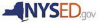 